Libuše She was the founder of Prague and mystic creature. Libuše found Prague in 8th century. She was youngest of the three sisters and became queen after their father died. She married a plough-boy named Přemysl.Legend says, she had gift of seeing the future. She lived in castle called Libušín but now we call it Vyšehrad( in Prague)The legend-Libuše saw a plough-boy, with one broken sandal eating from iron table. Her runners found this farmer in town name Stadice. After they married and he became a king.This legend was wrote by Kosmas of Prague in 1119.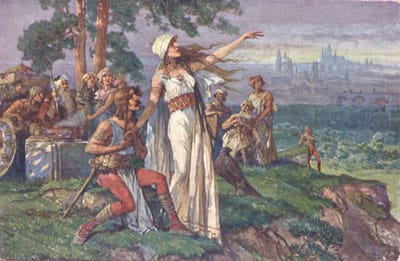 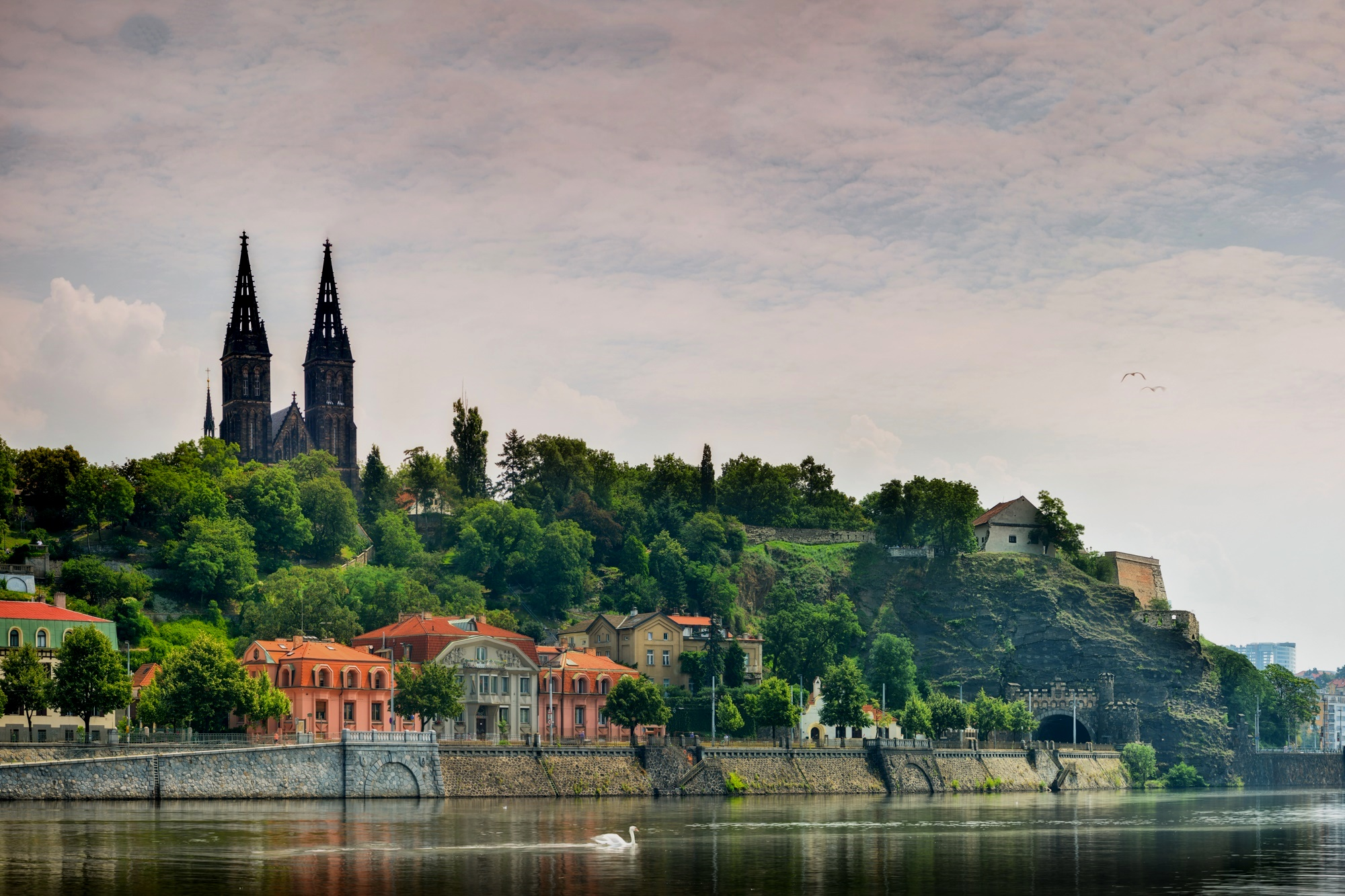 